　①　『～～が　すきです。』「わたしは　～～が　すきです。」は、で　「    ～～.」　と　います。～～　のところに　の　すきなものの　をれて、レッツ　トライ！（やってみよう！）シーン１　きょうのランチは　なに　食べたい？　あなたは　なにが　すき？　    ?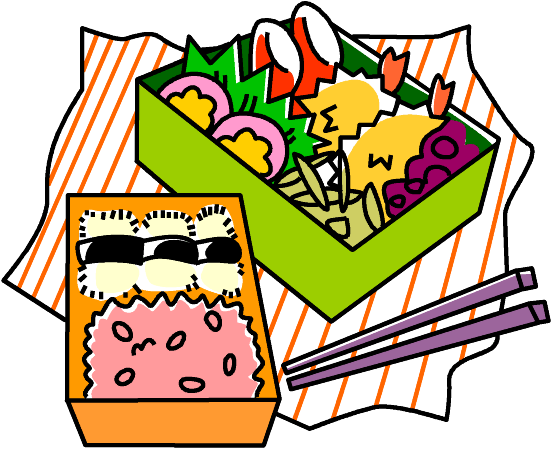 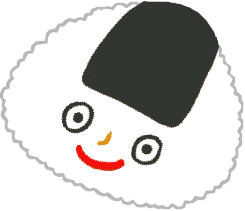 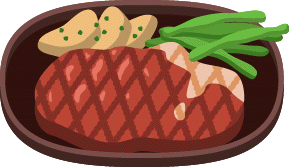 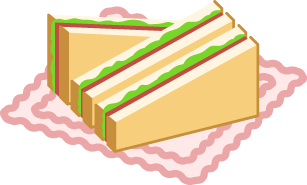 　　　  sandwich            　rice ball             　　  box lunch              steakサンドイッチ　　　　　　ライスボール　　　　　　　ボックス　ランチ　　　　ステイク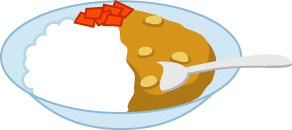 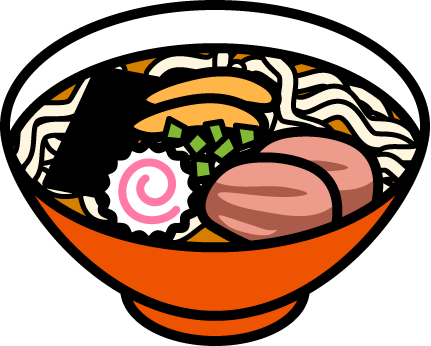 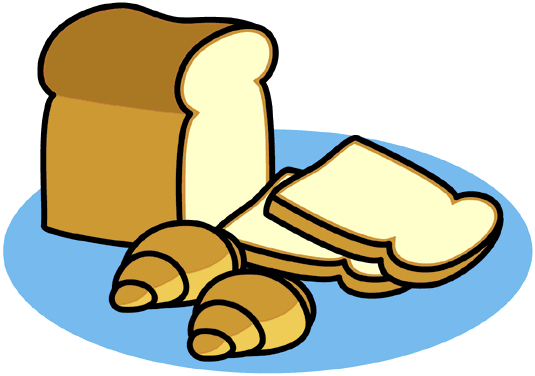 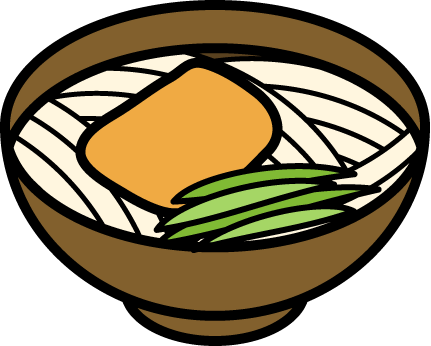     curry and rice       udon( japanese  noodles)           bread       ramen (chinese noodles)　カリー　エン　ライス　　　　　 　ウドン　　　　　　　　　   ブレッド　　　　　　　　ラーメン　　　　　　　　　　　　　　　　　　または　　　　　　　　　　　　　　　　　　　　　　または　　　　　　　　　　　　　　　ジャパニーズ　ヌードー　　　　　　　　　　　　チャイニーズ　ヌードーシーン２　あなたの　すきな　どうぶつは　なあに？ 　     ?　　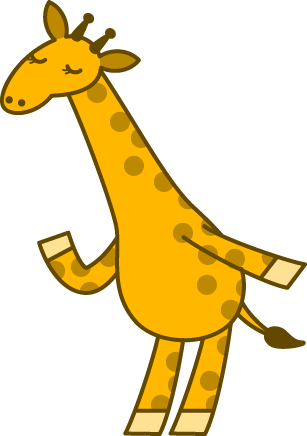 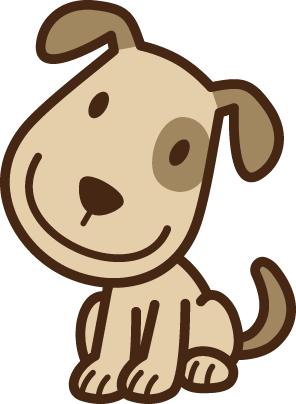 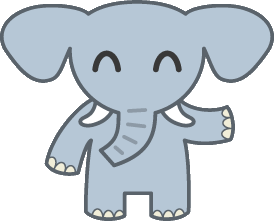 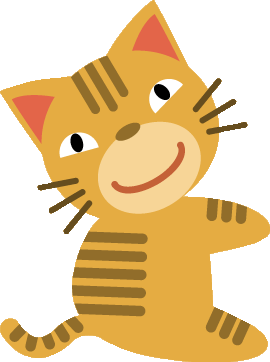 　　　　elephant                    cat                   dog                    giraffe　　　　エレファント　　　　　　　　キャット　　　　　　　　 ドッグ　　　　　　　　　  ジラフ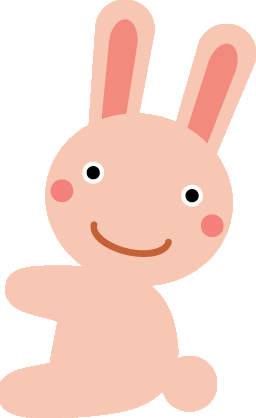 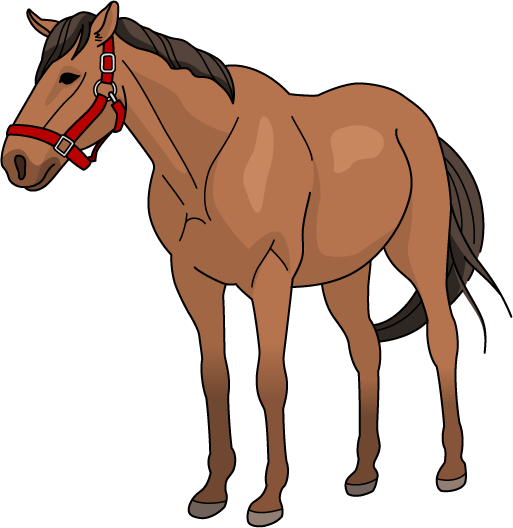 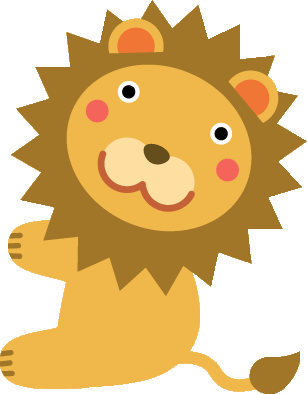 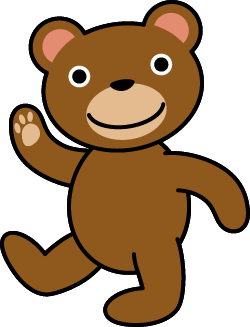         bear                       lion　　　　　　　　　    horse　              rabbits　　　　ベアー　　　　　　　　　　ライアン　　　　　　　　　　ホース　　　　　　　 ラビット